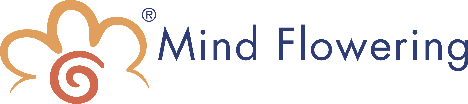 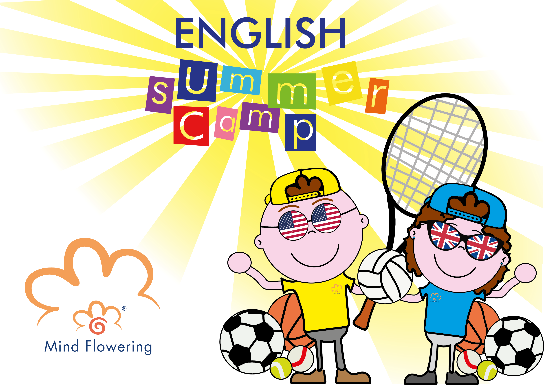 MISURE DI SICUREZZA
Considerato che l’infezione virale si trasmette per droplets (goccioline di saliva emesse tossendo, starnutendo o parlando) o per contatto (toccare, abbracciare, dare la mano o anche toccando bocca, naso e occhi con le mani precedentemente contaminate), le misure di prevenzione che applicheremo e ricorderemo sempre sono le seguenti: 1) lavarsi frequentemente le mani in modo non frettoloso; 2) non tossire o starnutire senza protezione; 3) mantenere il distanziamento fisico di almeno un metro dalle altre persone; 4) non toccarsi il viso con le mani; 5) pulire frequentemente le superfici con le quali si viene a contatto; 6) arieggiare frequentemente i locali. Tutto questo si realizza in modo più agevole nel caso di permanenza in spazi aperti. Nello specifico:Dovendo attenersi alle prescrizioni contenute nelle linee guida emanate dalla Presidenza del Consiglio come allegato 8 del decreto n.34 del 17/5/2020:È importante che le procedure di entrata ed uscita dei partecipanti si svolgano senza comportare assembramento. Per questo l’accoglienza avverrà dalle 8 alle 9, dall’ingresso principale nel rispetto della distanza di sicurezza. Inoltre, ai genitori verrà chiesto se il partecipante ha avuto la febbre, tosse, difficoltà respiratoria o è stato male a casa e dovrà essere firmata l'autocertificazione di accesso. Ricordiamo che il modulo d’iscrizione contiene già l’autorizzazione al trattamento dei dati personali e la liberatoria per la pubblicazione di foto e video. L’uscita avverrà dalle 17 alle 18.
Le diverse attività saranno principalmente effettuate all'aperto, con l’utilizzo, in caso di maltempo, dello spazio al coperto quali saloni e campi sportivi coperti con abbondante areazione dei locali.
In considerazione delle necessità di garantire il prescritto distanziamento fisico, è fondamentale l’organizzazione in piccoli gruppi e l’organizzazione di una pluralità di diversi spazi per lo svolgimento delle attività programmate. Il rapporto numerico richiesto di collaboratore per partecipanti è di 1:7 per primaria e 1:10 per secondaria I grado. Noi implementeremo quello di 1:7 sia per primaria che secondaria, con un tetto massimo di 21 partecipanti alla settimana.
Sanificazione e misurazione della temperatura: il Mind si occuperà di garantire la sanificazione delle mani con gel igienizzante, da parte di ogni partecipante, e la verifica della temperatura corporea avverrà con un termometro senza contatto prima dell’ingresso. L’igienizzazione delle mani e la verifica della temperatura sarà realizzata anche nel caso dei collaboratori che entrano in turno.
L’ordinanza conferma inoltre l’obbligo su tutto il territorio regionale di portare la mascherina o altri indumenti utili a coprire le vie respiratorie anche all’aperto. Per tale ragione verrà richiesto che ogni partecipante porti la propria mascherina. Durante l’attività fisica intensa non sarà obbligatorio l’uso della mascherina.
Verrà garantito uno standard di pulizia molto elevato. Le operazioni di pulizia approfondita dei materiali saranno svolte frequentemente sulle superfici più toccate, con un detergente apposito. Inoltre, i bagni verranno puliti ad ogni passaggio e avverrà una “disinfezione” almeno giornaliera con soluzioni a base di ipoclorito di sodio allo 0,1% di cloro attivo o altri prodotti virucidi autorizzati.
Tutto il personale del Mind e del Garden sarà formato sui temi della prevenzione di COVID-19, nonché per gli aspetti di utilizzo dei dispositivi di protezione individuale e delle misure di igiene e sanificazione.
Sarà necessario lavorare per piccoli gruppi, garantendo la condizione della loro stabilità per tutto il tempo di svolgimento delle attività. Anche la relazione fra piccolo gruppo di partecipanti e collaboratori assegnati sarà garantita con continuità nel tempo, anche al fine di consentire l’eventuale tracciamento di potenziali casi di contagio.
L’utilizzo della piscina: Il Garden è responsabile dei controlli interni per la verifica del corretto funzionamento della piscina che devono essere eseguiti nel rispetto delle procedure di qualità secondo un piano di autocontrollo.
 La piscina del Garden è 180 metri quadri e la normativa prevede che la densità di affollamento in vasca sia calcolata con un indice di 7 mq di superficie di acqua a persona. Perciò con l’ingresso in piscina in gruppi da sette partecipanti la sicurezza sarà pienamente garantita, così come all’interno degli spogliatoi. Gli spazi e le attività nelle aree spogliatoi e docce verranno organizzati in modo da assicurare le distanze di almeno 1 metro. Per lo spogliatoio femminile verranno messi a disposizione degli asciugacapelli.
Per accedere alla piscina è obbligatorio indossare la cuffia e fare la doccia prima di entrare in acqua. Per le attività in piscina, gli iscritti al campus dovranno essere muniti di: asciugamano/accappatoio, costume, cuffia, ciabatte, crema solare e tutto l’occorrente per la doccia. 
Tutti gli indumenti e oggetti personali dovranno essere riposti dentro la borsa personale, la quale non potrà essere lasciata negli spogliatoi, ma riposta nell’apposita zona designata.